Новогодняя сказка на Золотом Кольце (ж/д)Даты тура:  02.01-06.01.2021Программа тура 1-й день: Встреча на ж/д вокзале в 18-30 (местное) в первом зале слева у расписания.Руководитель группы: _____________________2-й день: г. Ярославль. Прибытие в г. Ярославль. Сбор группы на ж/д вокзале. Организованный обед.Обзорная автобусная экскурсия по Ярославлю, включает в себя поездку по основным историческим местам центра города. Из окон комфортабельного автобуса вы сможете увидеть всю красоту и великолепие Ярославля - соборы и церкви, площади, монастыри, ярославские изразцы и фрески. Посетите главные памятники архитектуры Ярославля: церковь Иоанна Предтечи, изображенную на 1000-рублевой купюре, Успенский кафедральный собор и церковь Ильи Пророка. Начнем свое знакомство с древним русским городом с посещения одного из старейших музеев России и его филиалов. 
Сегодня без Ярославского музея-заповедника невозможно представить исторический центр Ярославля, который получил высокое признание – статус объекта всемирного культурного наследия ЮНЕСКО.* 
Недалеко от Стрелки — легендарной колыбели тысячелетнего города, — заповедная территория бывшего мужского Спасо-Преображенского монастыря. Более 500 лет назад вознеслись над топкими речными берегами самые древние из ныне сохранившихся каменных построек Ярославля. Среди них — Спасо-Преображенский собор, Святые ворота, Трапезная палата, Звонница (нижний ярус). В прошлом неприступные для врага Святые ворота сегодня приветливо распахнуты для всех гостей города.Свободное время.Размещение в гостинице  "Турист". 
Свободное время. 3-й день:Ранний завтрак, организованный.
г. Мышкин. 
Переезд в г. Мышкин. Мышкин – тихий, обаятельный уголок уютной купеческой провинции. 
Это единственный город в России, самым узнаваемым «брендом» которого является симпатичная мышка. Мыши в этом городе буквально на каждом шагу: в витринах магазинов и на вывесках кафе и ресторанов, на стенах домов и даже на городском гербе. Ведь, по легенде, жизнь отца-основателя города, князя Федора Мстиславского, давным-давно сберегла одна маленькая мышка...  Обед организованный Экскурсионная программа по г. Мышкин "Мышиное царство". 
- туристический комплекс "Мышкины палаты", - музей "Русские валенки", 
- экспозиция "Лен", 
- мельница с экспозицией "Амбарные мыши", 
- дом ремесел с действующей кузницей и гончарной мастерской, 
- обзорная экскурсия по городу. г. Углич Обзорная экскурсия «Святыни земли Угличской». Обзорная экскурсия по городу Угличу на транспорте заказчика с посещением церкви Казанской Божией Матери, храмов Богоявленского монастыря, церкви Царевича Димитрия 
«на поле», церкви Корсунской Божией Матери. Свободное время. Переезд в г. Ярославль. Ужин организованный 4-й день:Ранний завтрак, организованный. 
Освобождение номеров. г. Кострома 
Переезд в г. Кострома. Посещение музея "Лес-Чудодей".«В костромских лесах хранятся предания древней старины, открыть стремится музей наш чудной красоты..». На берегу реки Кострома, по улице Островского, стоит необычный «Дом-сказка», который притягивает внимание жителей и гостей нашего города своим волшебным видом. На въезде в этот сказочный дом Вас дружелюбно встречает «Мишка-Медведь», предлагающий окунуться в страну волшебства и таинственных приключений музея «Лес-Чудодей».Под густыми древесными кронами посетителей музея встретят лесные обитатели, фантастические существа, а также герои народных сказок, легенд и поверий. Перед гостями музея лес предстает как кормилец, строитель, сказитель, целитель, источник удивительной красоты и духовной силы народа. Обед организованный.Переезд в гости к Снегурочке. 
Вас встретит главная героиня зала Снегурочка, расскажет о крае, где она живет, о загадочном берендеевом народе и о других мифологических персонажах весенней сказки А.Н. Островского. Вы услышите много занимательных и познавательных историй о лесе и о тех, кто его населяет. 
В экспозициях, посвященных народному быту, воссоздана обстановка и уклад жизни наших предков. Соседство исторических экспонатов и реконструкций, выполненных мастерами и учениками, создают уютные музейные уголки, где проводятся на только экскурсионно-образовательные программы, но и интерактивные театрализованные представления.Экскурсия по городу Кострома – познавательная и увлекательная прогулка. 
Изначально Сусанинская площадь именовалась Екатеринославской, в честь императрицы Екатерины II. Улицы же, расходящиеся веером, носили имена детей царской фамилии. 14 марта 1851 года по проекту В.И. Демут-Малиновского и величайшему соизволению Николая I был возведен «Памятник царю Михаилу Федоровичу и крестьянину Ивану Сусанину, жизнь свою за царя положившему». Это и послужило основной причиной переименования площади в Сусанинскую. 
Во время экскурсии гости знакомятся с Торговым центром города, который состоит из 20 строений, так называемых рядов, каждое из которых построено для торговли определенным товаром, что и было отражено в их названиях: ряды Мучные, Красные, Мелочные, Овощные, Рыбные, Табачные и др. 
Обзорная экскурсия по Костроме включает в себя, так же, осмотр архитектурного комплекса административных построек на Сусанинской площади: 
1. Здание Присутственных мест. Ранее здесь размещалась Костромская губерния правления, а исправляющим должность асессора был известный русский писатель А.Ф. Писемский. 
2. Дом притча Благовещенской церкви, нач. XIX в. Своеобразный пример удачного проекта углового жилого дома. 
3. Гауптвахта. Памятник архитектуры эпохи позднего классицизма (ампира), украшенный лепным декором в честь славы русского оружия в Отечественной войне. За красивым фасадом скрывалась реальность военной службы. Офицеры и нижние чины пехотных полков, совершившие дисциплинарные проступки, оказывались узниками гауптвахты сроком до 3 месяцев. 
4. Пожарная каланча. Главное украшение Сусанинской площади, удостоенное восхищенных отзывов императора Николая I: «Такой у меня в Петербурге нет». В здании каланчи располагалась городская общественная пожарная команда. 
5. Дом Рогаткина и Ботникова. В 1848 году здесь останавливался великий русский драматург А.Н. Островский, когда впервые решил посетить усадьбу Щелыково. 
6. Особняк генерала Борщева. В доме участника Отечественной войны 1812 года, в 1834 году останавливался император Николай I. После здание было куплено купцом I гильдии Первушиным, отреставрировано и обустроено под гостиницу «Лондон», где некоторое время проживал известный поэт Н. Некрасов.Перезд в г.Ярославль на ж/д вокзал. 
Отправление в Пермь5-й день:Прибытие в г. Пермь.Стоимость тура для сборных групп на человека, в рублях:В стоимость входит: - автотранспортное обслуживание по программе на автобусе туристического класса; 
- экскурсионное обслуживание; - входные билеты;- проживание в гостинице туристического класса "Турист" (2 ночи); - питание по программе; 
- страховка; 
- услуги гида-сопровождающего.Дополнительно оплачивается ж/д проезд (гарантированные места в вагонах), дети до 5 лет без места в поезде – бесплатно Схема плацкартного вагона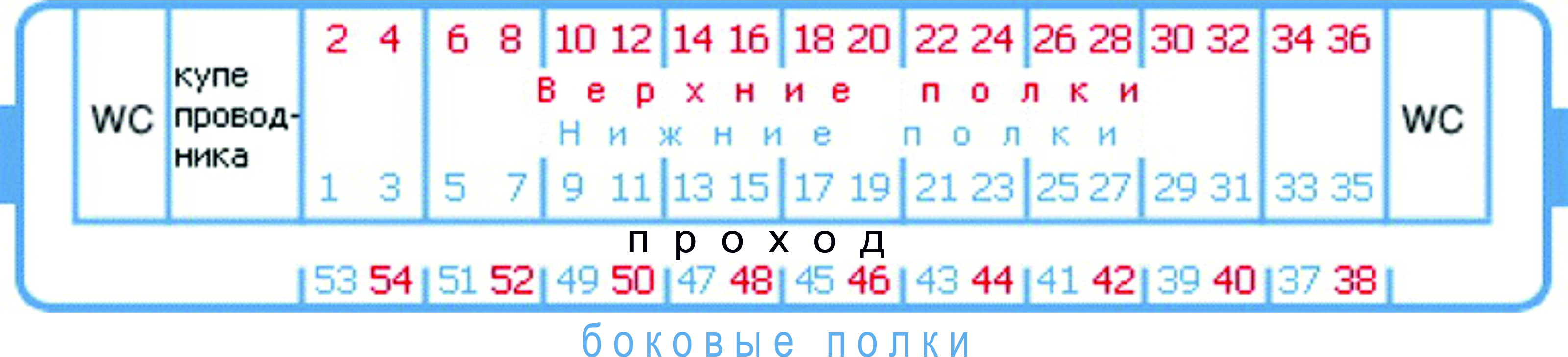 Документы, необходимые в поездку: 1.​ Оригинал паспорта для взрослых и детей, которым исполнилось 14 лет; 
2.​ Оригинал свидетельства о рождении для детей до 14 лет; 
3.​ Справка из школы с фотографией для детей от 10 до 17 лет включительно; 
4.​ Медицинский полис. Проживание в  гостинице туристического класса 2-3х местные номера детиПроживание в  гостинице туристического класса2-3х местные номеравзрослые935010350Тип ВзрослыеШкольники Дети до 10 летПлацкарт---